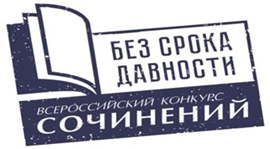 Лист оценивания работы участника Всероссийского конкурса сочинений «Без срока давности» 2022/23 г. на региональном этапеРазъяснения по показателям оценивания 3 балла – показатель выражен максимально полно; 2 балла – показатель выражен в достаточной степени; 1 балл – показатель выражен слабо; 0 баллов – показатель не выражен. Член Жюри __________________/___________________________/  (подпись)                         (расшифровка подписи) Ф.И.О. участника (полностью)Класс (курс) в (на) котором обучается участникПолное наименование образовательной организации, в которой обучается участникТематическое направлениеТема сочиненияЖанр сочиненияКритерийПоказателиОценка вбаллах1Содержание сочинения1.1. Соответствие содержания сочинения тематическому направлению0-31Содержание сочинения1.2. Формулировка темы сочинения (уместность, самостоятельность,оригинальность)0-31Содержание сочинения1.3. Соответствие содержания конкурсного сочинения выбранной теме0-31Содержание сочинения1.4. Полнота раскрытия темы сочинения0-31Содержание сочинения1.5. Воплощенность идейного замысла0-31Содержание сочинения1.6. Оригинальность авторского замысла0-31Содержание сочинения1.7. Корректное использование литературного, исторического, фактического (в том числе биографического), научного и другого материала0-31Содержание сочинения1.8. Соответствие содержания конкурсного сочинения выбранному жанру0-32Жанровое 
и языковое своеобразие сочинения2.1. Наличие в сочинении признаковвыбранного жанра0-32Жанровое 
и языковое своеобразие сочинения2.2. Цельность, логичность и соразмерность композиции сочинения0-32Жанровое 
и языковое своеобразие сочинения2.3. Богатство лексики0-32Жанровое 
и языковое своеобразие сочинения2.4. Разнообразие синтаксическихконструкций0-32Жанровое 
и языковое своеобразие сочинения2.5. Точность, ясность и выразительность речи0-32Жанровое 
и языковое своеобразие сочинения2.6. Целесообразность использованияязыковых средств0-32Жанровое 
и языковое своеобразие сочинения2.7. Стилевое единство0-3В части 3 – Грамотность сочинения, количество ошибок оценивается по следующей шкале: нет ошибок – 3 балла, 1-2 ошибки – 2 балла, 3 ошибки – 1 балл, более 3 ошибок – 0 балловВ части 3 – Грамотность сочинения, количество ошибок оценивается по следующей шкале: нет ошибок – 3 балла, 1-2 ошибки – 2 балла, 3 ошибки – 1 балл, более 3 ошибок – 0 балловВ части 3 – Грамотность сочинения, количество ошибок оценивается по следующей шкале: нет ошибок – 3 балла, 1-2 ошибки – 2 балла, 3 ошибки – 1 балл, более 3 ошибок – 0 балловВ части 3 – Грамотность сочинения, количество ошибок оценивается по следующей шкале: нет ошибок – 3 балла, 1-2 ошибки – 2 балла, 3 ошибки – 1 балл, более 3 ошибок – 0 баллов3Грамотность сочинения3.1. Соблюдение орфографических нормрусского языка0-33Грамотность сочинения3.2. Соблюдение пунктуационных норм русского языка0-33Грамотность сочинения3.3. Соблюдение грамматических норм русского языка0-33Грамотность сочинения3.4. Соблюдение речевых норм русского языка0-3Итоговая оценка (максимум 57 баллов)Итоговая оценка (максимум 57 баллов)Итоговая оценка (максимум 57 баллов)Итоговая оценка (максимум 57 баллов)4Общее читательское восприятиетекста сочиненияДополнительный (вариативный) критерий на федеральном этапе Конкурса. Баллы выставляются на усмотрение члена жюри0-3Максимальный баллМаксимальный баллМаксимальный балл57+3 = 60